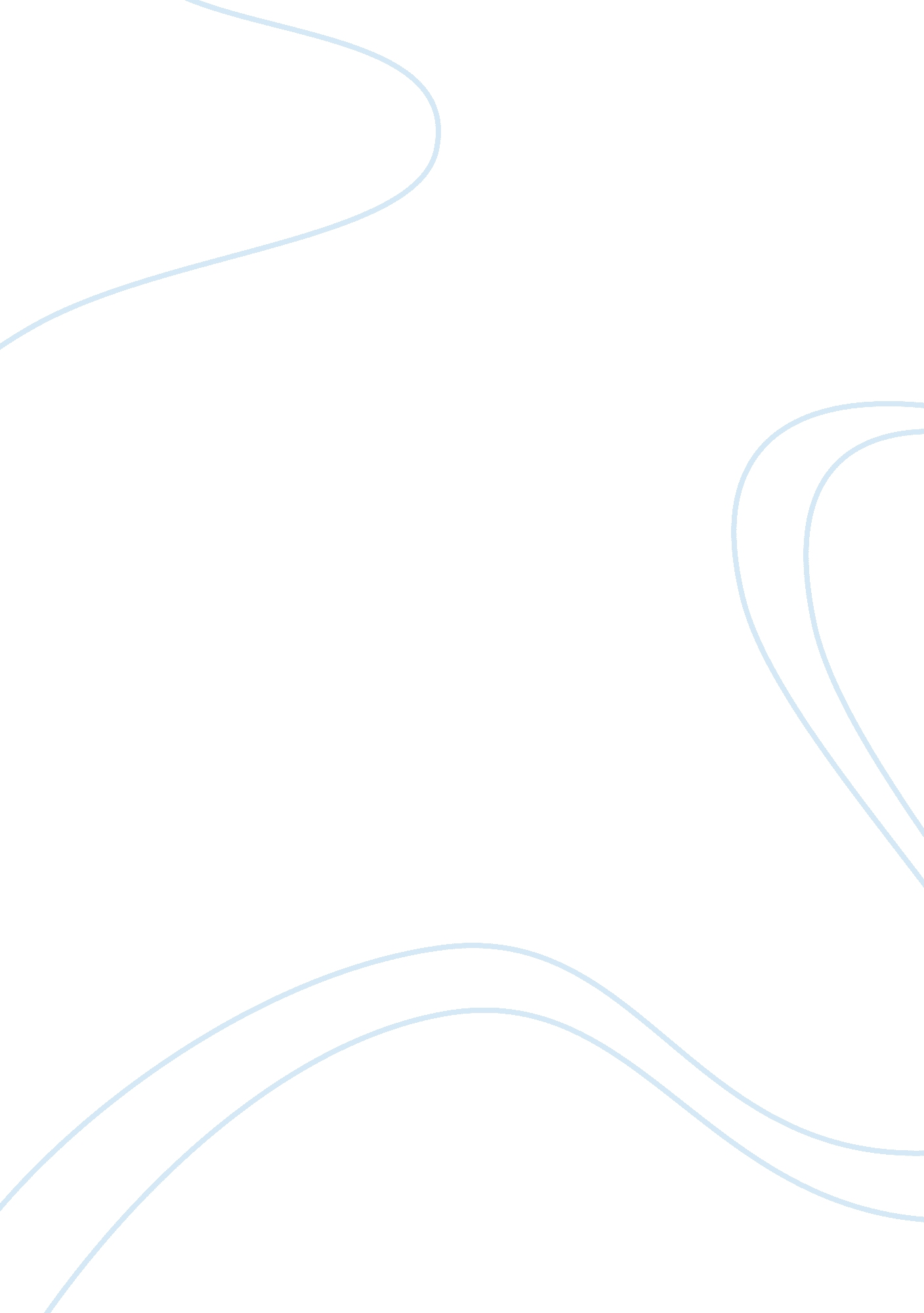 The damaging effects of bps oil spill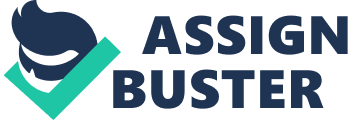 Contents Tourism and Seafood Promotion BP is the chief developer of the Macondo Prospect with 65 % share. While 25 % is owned by Anadarko crude oil, and 10 % by Moexoffshore. BP leased the minerals rights for Macondo to Minerals direction services. On april20, 2010 he detonation took topographic point in deep H2O horizon. It was owned by Transocean and was under rental to BP. At the clip of exploision the rig was boring at a deepness of 5, 000 pess. On april 20, 2010 exploision happened in the deep H2O horizoin rig which was transporting out drilling. eleven workers died in the incidence. efforts to shut the fire were unsuccessful. It was burnt for 36 hour continuously and eventually sank on the forenoon on April 22, 2010. Suddenly on afternoon aprill 22, oil leak was discovered. the estimated sum of oil leak is 4. 9 1000000s of barrels which is the largest in the oilspill in us controlled waters. BP stock was decreased by 52 % in 50 yearss on NYSE. , which was lowest since June 1996. Future statrategies to recover place in USA after the catastrophe: Strategic direction is a construct of acheivings organisations aims by apportioning proper resources, policies and programs in order to implement the hereafter objectives effectively. It can be achieved by analyzing many factors. Macroenviromenal factors is one of those factors and built-in portion of company ‘ s strategic policies and its effects on the company business. Macroenviromental factors have direct impact on the organisation strategies. macroenviromental factors includes Political factors, Economic factors, Social factors, Technologicalfactors, Environmental factors and Legal factors. I will discourse the factors and how they will impact BP for their hereafter concern in USA after the oil spill catastrophe. 1 ) POLITICAL Factor: It includes authorities regulations and legal effects every bit good as define both formal and informal intercession under which the organisation must operates. For case it includes countries such as taxpolicy, labour jurisprudence, environmental jurisprudence, trade limitations, duties. In US it is a good known fact that oil companys pays a batch of money to fund the elections campaign. there are two major companies in US both are funded by energy companies. these companies pay a batch of money to acquire benefits like higher subsidies, influence energy measure and to acquire revenue enhancement break. also they want less regulations and limitations for environment protection. There are many illustrations of influence of energy buttonholing being done to act upon many reforms. for case in Bush disposal the authorities has consulted one ot the top oil company on the Kyoto protocol. The present authorities led by Obama has besides received a batch of money from BP and its employees. almost $ 3-5 1000000s in last 20 yrs. According to the Americans revenue enhancement cide oil production concern is the to a great extent subsidised concern in US. So to go on future concern in US, BP has to go on to act upon the authorities in power. After the oil spill at that place was a prohibition on deep offshore drilling. There was a batch of force per unit area on obama disposal so deep offshore boring prohibition was lifted a few yearss before it expiry. these clearly shows the intrest of US authorities every bit good as people for offshore boring and oil. There are tonss of grounds for raising the ban. One of them is buttonholing by energy company. Other is loss of occupation due to the ban. Drilling clasp consequences in loss of 20 % of oil rigs occupation and 12, 000 occupations in sum in gulf of mexico. government is losing a batch of money on royalties. Government lifted the prohibition but introduced new safety regulations and tougher criteria. so BP has to follow to all those new regulations and regulations. goverment has told BP to pay for clean up cost for sea and environment. BP has to settle all claims filed by people and the authorities to acquire the trust of people and US authorities for their hereafter and bing concern. 2 ) ECONOMICAL Factor: Economic factors have consequence upon the purchasing power of possible coustmers. It includes assorted factors like revenue enhancement alterations, economic groeth, rising prices and exchange rate. here we will discourse about the US economic system and its dependance on oil, as we are associating it with BP future potency concern in US. US economic system is to a great extent dependnt on oil. US consumes about 21, 000, 000barrels of oil per day. domestic production os 6 1000000s barrels per day. US depends to a great extent on foreign imports for oil. Both the authorities are acute to cut down dependance on foreign states for oil and get down bring forthing more oil domestically. so obama disposal has given permission to offshore drilling. US is holding a big measures of oil in Atlantic and Pacific coasts. Large measures of oil is untapped under the bouldery floors of Atlantic and Pacific ocean off the US coasts. these has created a huhe oppurtunities for oil and gas companies to make boring concern in US. Morever the US oil ingestion is increasing twenty-four hours by day. Even oil and gas monetary values are traveling high twenty-four hours by twenty-four hours, so immense demand is there for oil. According to Energy information Administration by 2030 Us oil demand will mount to 23 1000000s barrels with planetary ingestion is expected to exceed 18 millions. US govermenent is roll uping a batch of money from oil companies in footings of royalties for offshore boring ( about $ 8billion a twelvemonth ) . morever these companies are making employement for many peoples. so concern point of position US is really good chance for BP. But due to oilspill BP have to pay a immense claen up cost and other claims and settlement. Looking to its future growing and to keep its being in US, BP has agreed to obama to give $ 20 billion alleviation fund for victims of oil spill. these is the worst loss in history of BP, but for good hereafter concern BP needs to detect more chance for oil drilling. also fullfill the committedness of clean up of seashores, compensate victims and creates more occupations for people of US, and follow to new safety regulations and ordinances. 3 ) SOCIAL FACTORS: societal factors includes the imposts, life styles and beliefs that potray the society in which the concern house functions. It will act upon the ability of company to acquire the resources, and makes its goods and services available to the People. It consists of everything within context of society which is holding adequate consequence to impact the organizations. for illustration demographics, lifting literacy degree, norms and values and behavior towards societal duties. In US coustoms and life styles of people is really energydemanding which is really good for all energy companies. as when there is demand there is supply, due to which grosss is generated. Higher monetary values of oil have made deep offshore boring economically feasible. there are plentifulness of resources available for BP right from geographic expedition, work force every bit good as demand. BP cultural societal responsibilities-BP has changed its name to beyond crude oil and has spent about a decennary and big of money in rebranding itself as a “ beyond crude oil ” with green and xanthous sunburst logo. Company was taking its duties to planetary heating and focused to put in alternate energy, which earn them blessing as a green brand. but after oil spill and crisis it created has done a enormous injury to environmental conditions, later aching the public assurance, which they were making as a green trade name. BP accepted its societal duties and announced to donate its cyberspace gross which it will acquire from oil recovered from mc252 spill to national fish and wild life foundation. BP has paid $ 5 1000000s instantly to NFWF to reconstruct Americas wildlife and species. BP has paid $ 104 1000000s to occupants populating on the gulf seashores for the claims filed as a consequence of oil spill. BP has understood its corporate societal duties and giving money to fishermans, srimps and condoowners who are non able to gain due to oil spill. A1000 member squad is working to have and treat claims. There are 33 offices apparatus and company is working around the clock to settle claims. To recover trust BP has to settle all the claims and counterbalance all the people who are affected diretly or indirectly by oil spill. The gulf fishing and touristry industry are worst affected. fishing industry is washed out as cipher is eating seafood in gulf. all the tourer have stopped booking th hotel and call off their trip to gulf beaches as beaches are contaminated with oil and no longer safe. 4 ) TECHNOLOGICAL FACTORS-Technology is a of import point which a companies should maintain in head while developing strategic plans. changing engineerings can make new oppurtunities for company or it can endanger its survival. It can make fresh merchandise and services. It can be good to coustmers every bit good as company. It can cut down cost and better the quality. Technology failure was the ground for detonation and oilspill, so for BP making future concern in US engineering promotion is really of import. Due to the equipment failure ( failure of blow out preventer ) and lapses in safety steps caused the detonation. Clean and safe engineerings should be developed by Bp to make future offshore boring. 5 ) ENVIROMENTAL FACTORS-weather and climate alteration can impact the companies. It depends on the nature of concern the company is transporting out. like farming, travel industry, oil and gasoline geographic expedition, perishable merchandises supplied in biotech industry. due to planetary warming increasing twenty-four hours by twenty-four hours, companies have to outline policy which will protect environment and have less risky consequence on population. for case clean up cost, waste treatement for most of companies have increased due to planetary heating consciousness and irresistible impulse to utilize recycled merchandises. The oil spill in gulf of Mexico is the worst environmental catastrophe in US. petroleum toxicity, O depletion and usage of chemical dispersant are expected to be the chief factors for damage. 2, 6, 814 dead animate beings have been collected which includes 6, 104 birds, 609sea turtles, 100 mahimahi and other mammals. oil have harm fish directly. the bugs used to clean oil have created O depletion. methane gas created due to oilspill in deep H2O is killing marine life. Sea nutrient is affected and is considered to be unfit for human ingestion. fishes and strimps are severely affected. All these factors have severely impacted fishing industry every bit good as going industry. Due to the oil spill prohibition was put on offshore boring. To see future concern in US BP has to concentrate attending on clean up of environment which includes cleansing of gulf seashore. US have introduced to increase the liability cap for company which are fouling the environment. Offshore boring itself is the serious menace to the environment. BP has to happen out safe and effectual ways to make deep offshore boring. All industries says that offshore boring is environmentally safe but major incidents like katrina spill, gulf of Mexico spill suggest that it is non safe. BP should focused on newer encleaned engineering and should see that safety equipment should work decently whenever there is a spill. Ecological Concerns: Oil spill has caused harmful wildlife which has come in contact with oil through assorted ways like physical, consumption, inspiration and soaking up. Floating oil has caused major injury to plankton like algae, fishes and larva of invertibrates. The birds which are oiled have lose the ability to wing and hold besides ingest oil while pluming. Marine birds are besides exposed to oil by feeding on carcasss of contaminated fish and wildlife. Oil consumption is harmful in many ways and have show to stamp down immune system, organ harm, ulsuration and sometimes even decease. To make future concern in US BP needs to happen manner to depend on low C emanation energy beginnings. BP has already focused on alternate energy like solar energy and biofuel. Solar energy was foremost developed by BP. BP has invested $ 500 m over 10 old ages to set up energy life sciences institute to happen alternate beginnings of energy with low C emanations. 6 ) LEGAL FACTORS-The company must work harmonizing to the legal regulations and ordinances which is designed by the state authorities where companies operates. the debut of labour jurisprudence, age favoritism, working hours allotment are the illustrations of Torahs which affects administration actions. After the oil spill US authorities has decided to do new Torahs and tougher ordinances for deep offshore boring. The authorities have decided to increased liabilities costs and clean up costs under the oil pollution control act. BP as taken full duty for clean up costs and other amendss caused by oil spill. BP has promised $ 20 bilion spill response Fund. Around 300 cases are already filed against BP and its partner. BP has set up a commission to settle claims. The purpose of commission is to cut down the Numberss of cases against company. even condemnable charges are being files against BP. it is assumed that it will take around 20 year to come out of all cases. Selling program to retrieve from the catastrophe and to recover people assurance It is indispensable that the company prosecute a more client centric selling program because company need reconstruct it trade name value. British Petroleum response toward the environmental issue comes to a point merely below asinine. It is clip to travel beyond and happen an alternate solution to the environmental issues faced by the British Petroleum Sharing Concern British Petroleum ‘ s Chief Executives are doing frequent media visual aspects non to demo his single apprehensiveness but to convey the message that the company is actively reacting to the environmental issue. It will assist the company to portrait itself to be more carefully reacting to the environmental issue. The company understands the impact of tragic daze on clients and that on high precedence Casualty assistance The company had taken step to back up the households of the despaired and injured. Fiscal AIDSs are in topographic point for the people who lost their occupation because of this catastrophe. It takes leading in promoting other companies in the same sector to flux new safety steps and policies to avoid farther incidents like this. BP should besides make more employment chance to assist the local occupants who relied on Marine beginnings to gain their day-to-day staff of life. Restoring the loss British Petroleum should fall in manus with NFWF ( National Fish and Wild Life Foundation ) by supplying aid to continue the species largely affected by the oil spill in the deepwater incident and because of this incident some of these species like shore birds, H2O poultry, fen birds, sea polo-necks and other Marine craniates populating at this portion of ocean got simply nonextant. Taking this point into consideration, British Petroleum should liaison with Marine and wild life conservative organisations to refill the lost population of those marine species. The company should besides appreciate other external organic structures and voluntaries who wish to be a portion of this Restoration plan. Combined Attempt BP should take stairss to do client aware, through there retail mercantile establishments to the extent of company ‘ s attempts in Restoration from the environmental catastrophe and promote the client to portion their valuable feedback in developing new safety processs or to advance the willing clients to render their portion of inputs in extenuating the clip involved to reconstruct things back to their normal province. Online Measures An on-line treatment on this affair will give everyone around the universe to speak about their sentiment into it. While making an on-line web log or community on this issue inquiring for valuable suggestion would decidedly convey up some serious provender back from people related to this field and besides of the general populace. When public gets cognizant of the fact that BP is utilizing such a polite manner to inquire for suggestions from even a common adult male, there is a mere opportunity of recovering the good will of the general populace. Forming Research foundation Bp could work this state of affairs to convey in more industrial support, and corroborate with other organisation in the same field and with the authorities to device usage made solutions which could suit in with the situational demands. BP could convey up a research foundation largely oriented to work out future incidents like the one happened in the Gulf of Mexico, the best solutions can be shared with the authorities governments and the environmental regulators to convey up new safety norms which can be put into action in the close hereafter. Recovery scheme British Petroleum is now in a thick of a critical state of affairs where it is losing its trade name value in footings of market portion and people support. It has made a terrible impact on its macro environment, so it needs to cover with all economical, societal, political and technological failures. Hence one individual solution can non turn to all these issues and an unfastened scheme demand to be adopted that provides custom solutions to every facet of its macro environment. Thus it should be an incorporate attack that adds more value to it at each point of recovery effort. Here is some recovery methodological analysis which could be implemented by the British Petroleum: Safety steps: BP needs to come up with better safety techniques that could forestall future incidents like this. They could pass more money on securing good quality equipments and proper equipments care. They could besides develop a manner to better communicating by making better response squad, who shall be trained for bring forthing a speedy reaction to any future hardships, by extenuating the impact of a immense event like what has occurred in the Gulf of Mexico. Eco friendly Drilling Techniques and waste disposal BP needs to make a spot research in developing a Eco Friendly Drilling Methods ( EFDM ) that reference: Least impacting boring engineering that reduces the grade of boring activities Less heavier driller rigs that has low C emanation system On-Spot waste disposal techniques The premier end behind this enterprise would be to acknowledge, construct and prove inventive engineerings which could extinguish the environmental effects on oil and gas which could ensue adversely on sensitive environmental locations. BP can look frontward in constructing its planetary affiliation in developing partnership plans that enable engineering transportation and develop fresh effort that would cover with environmental concerns. Highly trained and qualified professionals BP needs to enroll better trained and extremely skilled professional who are capable to manage inauspicious state of affairss efficaciously and expeditiously. The advantage of using trained 1s could assist in observing the job prone countries in the earlier phases so that preventative steps could be adopted. Charitable enterprises Oil spill has destroyed the good will retentions and company should make the needful to reconstruct it in a really short continuance to avoid farther loss. The focal point should be placed on more societal battles that would maintain the trade name near to public. More charitable enterprises need to given precedence to quiet down the agitated groups that raise voice against and tamper the recovery moves that the company undertakes. Celebrity indorsement and ad runs Company could besides utilize media to hold famous person indorsements and originative ad run to maintain the client focal point on to the concluding merchandise quality. More importance should be given toward merchandise distinction and merchandise arrangement. Tourism and Seafood Promotion Oil spill has impact the lively goon of the local fisherman community and the regional touristry adversely. Hence it the added duty of the company to reconstruct everything back in topographic point. Either they should do necessary agreement to counterbalance the loss or do commissariats to hike the morale and articulation manus with the people in conveying things back to normal. Company could originate adventure athleticss activities/organize international seafood festival that stands out with high quality tested seafood ‘ s. 